О заявлении Гвоздака И. М. о досрочном прекращении депутатских полномочийВ соответствии с подпунктом 2 пункта 1 статьи 3 Положения о статусе депутата Совета депутатов муниципального образования «Муниципальный округ Можгинский район Удмуртской Республики», рассмотрев заявление Гвоздака И. М. от  20.12.2022 г. о досрочном прекращении депутатских полномочий по собственному желанию,СОВЕТ ДЕПУТАТОВ РЕШИЛ:Прекратить досрочно полномочия депутата Совета депутатов муниципального образования «Муниципальный округ Можгинский район Удмуртской Республики» первого созыва Гвоздака Ивана Михайловича на основании личного заявления о сложении полномочий.Направить  настоящее решение в Территориальную избирательную комиссию Можгинского района Удмуртской Республики. Опубликовать настоящее решение в информационно-телекоммуникационной сети «Интернет» на официальном сайте муниципального образования «Муниципальный округ Можгинский район Удмуртской Республики».Председатель Совета депутатов муниципального образования      		                             «Муниципальный округ Можгинский районУдмуртской Республики»                                                                                  Г. П. Королькова        г. Можга15 февраля 2023 года         № ____Проект вносит: Председатель Совета депутатовмуниципального образования «Муниципальный округ Можгинский район Удмуртской Республики»                                                 Г. П. КорольковаСогласовано:Заместитель начальника отдела организационно-кадровой и правовой работы – юрисконсульт                                                 В.Е. Алексеева                   СОВЕТ  ДЕПУТАТОВМУНИЦИПАЛЬНОГО ОБРАЗОВАНИЯ«МУНИЦИПАЛЬНЫЙ ОКРУГ МОЖГИНСКИЙ РАЙОН УДМУРТСКОЙ РЕСПУБЛИКИ»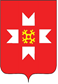 «УДМУРТ ЭЛЬКУНЫСЬ МОЖГА  ЁРОС МУНИЦИПАЛ ОКРУГ» МУНИЦИПАЛ КЫЛДЫТЭТЫСЬДЕПУТАТЪЕСЛЭН КЕНЕШСЫ